ПРОТОКОЛ № 2засідання Вченої ради Історико-філософського факультетуКиївського університету імені Бориса Грінченкавід 19 жовтня 2017 р.Присутні: 17 членів Вченої ради Історико-філософського факультету: Александрова О.С. (голова Вченої ради), Мартич Р.В. (секретар), Горбань О.В., Додонов Р.О., Відейко М.Ю., Гошко Т.Ю., Лаврик У.В., Надтока Г.М., Салата О.О., Михайловський В.М., Саган Г.В., Щербак В.О., Окунєва О.Л., Мохнатюк І. О., Гайсенюк М.О., Дишкант А.В, П’янкова Є.І.Порядок денний:1. Обговорення плану роботи Історико-філософського факультету на 2017-2018 навчальний рік.СЛУХАЛИ:  Лаврик У.В.ВИСТУПИЛИ: завідувачка кафедри історії України, д.і.н., проф. Салата О.О., в.о. завідувача кафедри всесвітньої історії, д.і.н., проф. Надтока Г.М., завідувач кафедри філософії, д.філос.н., проф. Додонов Р.О.УХВАЛИЛИ: Схвалити план роботи Історико-філософського факультету на 2017-2018 навчальний рік.2. Інформація щодо внесення змін до складу вченої ради факультету.Доповідач: Александрова О.С.СЛУХАЛИ: Александрову  О.С щодо внесення змін до складу вченої ради факультету.На підставі рішення зборів Наукового товариства студентів, аспірантів, докторантів і молодих вчених факультету від 10 жовтня 2017 року, вивести Куцика Р.Р. (за посадою), Мухіну К.С. (виборна кандидатура) та ввести Гайсенюк М.О. (за посадою), та Дишкант А.В. (за посадою).ВИСТУПИЛИ: Окунєва О.Л., Пянкова Є.С.УХВАЛИЛИ:  Інформацію прийняти до відома.3. Про атестацію аспірантів ІII та ІV року навчання наукових спеціальностей 07.00.01 «Історія України», 07.00.02 «Всесвітня історія» та 09.00.03 – «Соціальна філософія та філософія історії», 09.00.11 – «Релігієзнавство» та відрахування з аспірантури у зв’язку з закінченням терміну навчання.СЛУХАЛИ: Завідувачів кафедр про атестацію аспірантів ІII та ІV року навчання наукових спеціальностей 07.00.01 «Історія України», 07.00.02 «Всесвітня історія» та 09.00.03 – «Соціальна філософія та філософія історії», 09.00.11 – «Релігієзнавство» та відрахування з аспірантури у зв’язку з закінченням терміну навчання.ВИСТУПИЛИ: завідувачка кафедри історії України, д.і.н., проф. Салата О.О., в.о. завідувача кафедри всесвітньої історії, д.і.н., проф. Надтока Г.М., завідувач кафедри філософії, д.філос.н., проф. Додонов Р.О.УХВАЛИЛИ:1. На підставі атестації аспірантів профільними кафедрами, атестувати та рекомендувати перевести на наступний рік навчання:аспіранта ІІ року навчання наукової спеціальності 09.00.03 – «Соціальна філософія та філософія історії» Шпака Олега Валерійовича;аспірантку ІІІ року навчання наукової спеціальності 07.00.01 «Історія України» Будовську Анну Віталіївну;аспірантку ІІІ року навчання наукової спеціальності 07.00.01 «Історія України» Рафальську Ганну Володимирівну;аспірантку ІІІ року навчання наукової спеціальності 07.00.01 «Історія України» Юхимець Альону Сергіївну;5)	аспіранта ІІІ року навчання наукової спеціальності 07.00.02 «Всесвітня історія» Бабенка Артура Борисовича;6)	аспіранта ІІІ року навчання наукової спеціальності 09.00.03 – «Соціальна філософія та філософія історії» П’ятницького Андрія Геннадійовича;7)	аспіранта ІІІ року навчання наукової спеціальності 09.00.10 – «Філософія освіти» Магея Максима Миколайовича.2. У зв’язку із завершення терміну навчання, рекомендувати до відрахування із аспірантури:8)	аспірантку з наукової спеціальності 07.00.01 «Історія України» Довжик Аллу Іванівну;9)	аспірантку з наукової спеціальності 07.00.01 «Історія України» Байталюк Ольгу Михайлівну;10)	аспіранта з наукової спеціальності 07.00.02 «Всесвітня історія» Попельнюка Бориса Володимировича;11)	аспіранта з наукової спеціальності 07.00.02 «Всесвітня історія» Василенка Віталія Миколайовича;12)	аспірантку з наукової спеціальності 09.00.03 – «Соціальна філософія та філософія історії» Невідомську Ірину Анатоліївну.4. Затвердження програми виробничої (асистентської) практики для магістрів (спеціальність 033 Філософія).СЛУХАЛИ: Завідувача кафедри філософії Додонова Р.О. про затвердження програми виробничої (асистентської) практики для магістрів (спеціальність 033 Філософія).ВИСТУПИЛИ: Лаврик У.В., Горбань О.В.УХВАЛИЛИ: затвердити програму виробничої (асистентської) практики для магістрів (спеціальність 033 Філософія).ГОЛОСУВАЛИ:«за» – одноголосно «Проти» – немає«Утрималися» – немає5. Звіт про польовий сезон 2017 р. НДЛ археологіїСЛУХАЛИ: Відейка М.Ю. про затвердження звіту польового сезону 2017 р. НДЛ археології.ВИСТУПИЛИ: Гошко Т.Ю.УХВАЛИЛИ: затвердити звіт про польовий сезон 2017 р. НДЛ археології. ГОЛОСУВАЛИ:«За» – одноголосно.«Проти» – немає.«Утрималися» – немає6. Затвердження індивідуальних планів виконання освітньо-наукових програм аспірантівСЛУХАЛИ: про затвердження індивідуальних планів виконання освітньо-наукових програм аспірантівВИСТУПИЛИ: Додонов Р.О., Салата О.О., Надтока Г.М.УХВАЛИЛИ: затвердити індивідуальні плани виконання освітньо-наукових програм аспірантів.ГОЛОСУВАЛИ:«За» – одноголосно.«Проти» – немає.«Утрималися» – немає.Голова вченої радиІсторико-філософського факультету  О.С. Александрова Секретар вченої радиІсторико-філософського факультету 			Р.В. Мартич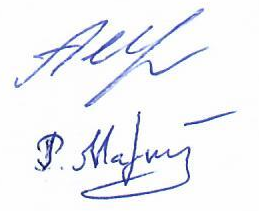 